Муниципальное бюджетное общеобразовательное учреждениеКрутинская средняя общеобразовательная школаОРГАНИЗАЦИЯ РАБОТЫПО ВОЕННО – ПАТРИОТИЧЕСКОМУВОСПИТАНИЮ УЧАЩИХСЯх. Крутинский2023Информационная карта участника смотра-конкурса на лучшую организацию работы по военно-патриотическому воспитанию учащихся общеобразовательных учрежденийНаличие и работа музея боевой (трудовой) славы ( в т.ч. создание раздела, посвященного участникам специальной военной операции), Парты Героя. (Приложение 1)Деятельность объединений, кружков по военно – патриотическому воспитанию  (Приложение 2)Участие в поисковой работе. (Приложение 3)Проведение экскурсий по местам боевой  славы. (Приложение 4)Встречи с участниками Великой Отечественной войны, ветеранами боевых действий и Вооруженных Сил. (Приложение 5)Организация, проведение и участие в военно-патриотических играх «Зарница», «Орленок», Уроков Мужества, военно-патриотических акций, тематических вечеров и иных мероприятий. (Приложение 6)Участие в благоустройстве за памятниками, братскими могилами и другими местами захоронений защитников Отечества, погибших в годы Великой Отечественной войны и в период других вооруженных конфликтов. (Приложение 7)Посещение музеев боевой и трудовой славы муниципального образования, области. (Приложение 8) Коллективный просмотр художественных фильмов о Великой Отечественной войне. (Приложение 9)Организация и проведение акции милосердия «Ветеран живет рядом». (Приложение 10)Наличие наглядной агитации патриотической направленности. (Приложение 11) Результаты сдачи учащимися норм Всероссийского физкультурно-спортивного комплекса «Готов к труду и обороне» (ГТО). (Приложение 12)Приложение 1Наличие и работа музея боевой (трудовой) славы ( в т.ч. создание раздела, посвященного участникам специальной военной операции), Парты Героя.	Музей в МБОУ  Крутинской СОШ был основан в 2009 году. С этого дня и до сего времени основным направлением работы школьного музея является патриотическое воспитание школьников.  Здесь проходят уроки истории,  классные часы, уроки мужества. В рамках внеурочной деятельности  работает кружок «Школьный музей». Есть стенд «Герои СВО».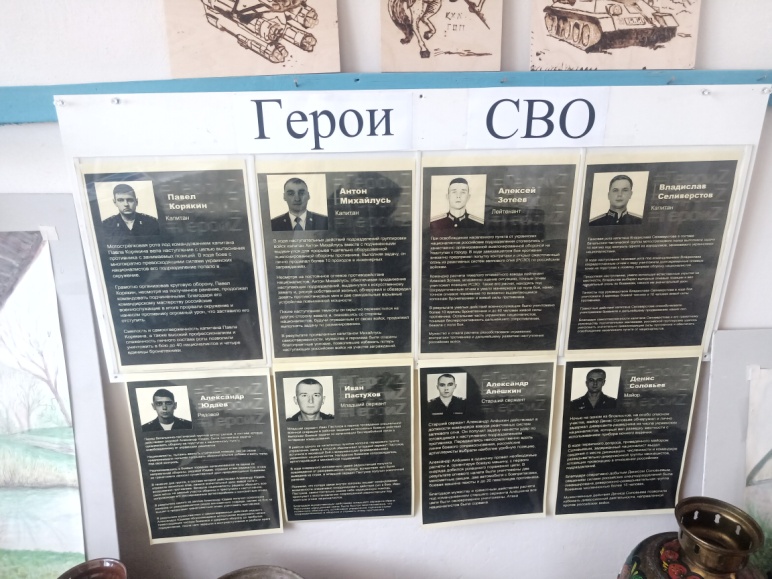 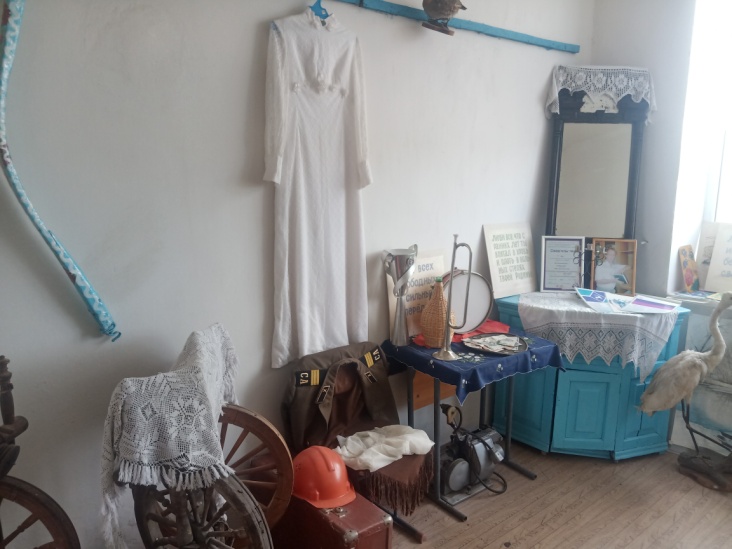 Приложение 2Деятельность объединений, кружков по военно – патриотическому воспитанию.На базе школы работает военно-спортивный  объединение «Юнармия». Цель деятельности объединения: Разностороннее военно-патриотическое, гражданское и нравственное воспитание, поддержка в молодёжной среде государственных и общественных инициатив. Совершенствование личности детей и молодежи, формирование сплоченного и дружного коллектива, подготовка к службе в Вооруженных силах Российской Федерации.Основные задачи для успешной реализации поставленной цели:гражданско-патриотическое нравственное воспитание учащихсяизучение истории и географии России и Родного краяизучение военно-патриотического наследия Россииповышение теоретических и практических навыков в сфере обороны и безопасности государстваповышение уровня физической подготовленностиразвитие творческих способностей учащихсяДвижение «Юнармия» не призвано решать задачи только лишь военно-патриотического воспитания, оно нацелено на развитие личности и в гражданской направленности. В рамках объединения можно успешно реализовать деятельность информационнно-медийного направления, экологических и добровольческих отрядов, популяризации профессий, а также творческого развития учащихся.Участие в поисковой работе.                          Приложение3	Краеведы школы  ведут поисковую и исследовательскую деятельность, разрабатывают и проводят тематические экскурсии, литературно-исторические композиции. Их работа направлена на изучение и сбор материалов по истории  образования родного хутора. Жизнь и быт хутора в разные его периоды. Изучение истории школы.(Приложение 4)Проведение экскурсий по местам боевой  славы.Краеведами школы разработаны и проводятся в школьном музее экскурсии: «Хутор во время ВОВ», «Оккупация и освобождение города Белая Калитва». Проводим выездные экскурсии по местам боевой славы: «Высота бессмертия».(Приложение 5)Встречи с участниками Великой Отечественной войны, ветеранами боевых действий и Вооруженных Сил.	С каждым годом ветеранов войны, очевидцев тех суровых событий становится всё меньше, они уходят от нас. Ослабевает связь поколений. Когда - то, это с сожалением стоит признать, наши потомки придут 9 Мая к Вечному огню, к мемориалам Славы, без ветеранов. Их Победа станет былинным, почти сказочным подвигом. Уйдут живые свидетели тех страшных лет. Некому будет рассказать правду о войне. Учащиеся ходят в гости к  «дети войны», которые рассказывают о тех ужасах, которые они пережили в те страшные годы испытаний. Частый гость наших встреч – Котова Любовь Васильевна (86 лет), Котов  Григорий Ефимович (93года) . 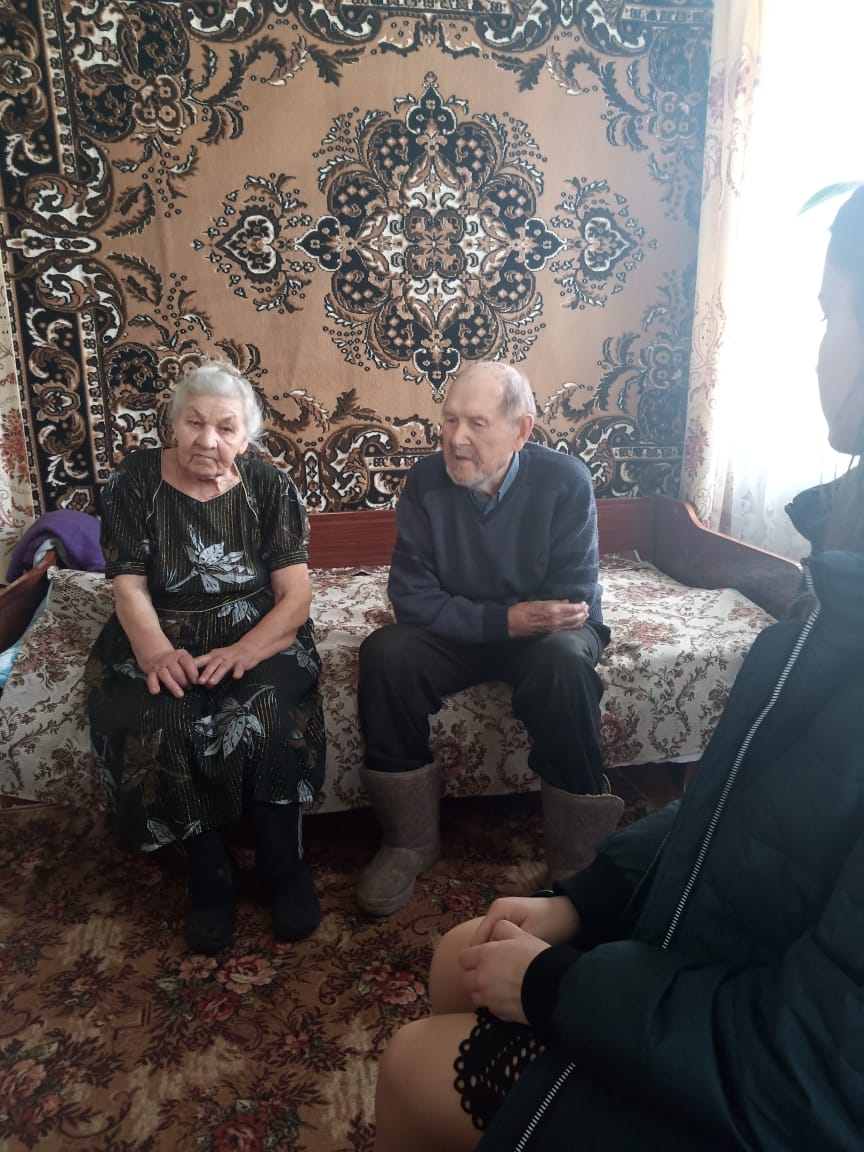 Приложение 6Организация, проведение и участие в военно-патриотических играх «Зарница», «Орленок», Уроков Мужества, военно-патриотических акций, тематических вечеров и иных мероприятий	В школе регулярно проходят Уроки Мужества, литературно – исторические композиции, Вечера Памяти, посвященные Дню освобождения города и района от немецко-фашистских войск, Дню Победы над фашизмом и другим знаменательным датам. Участвуем в Акции «Бессмертный полк», «Письмо солдату», «Талисман Добра».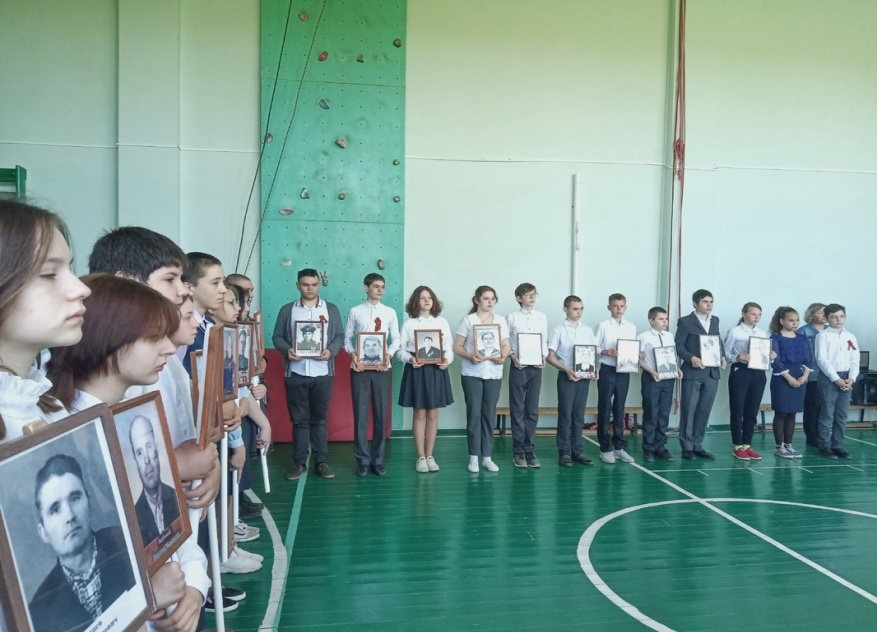 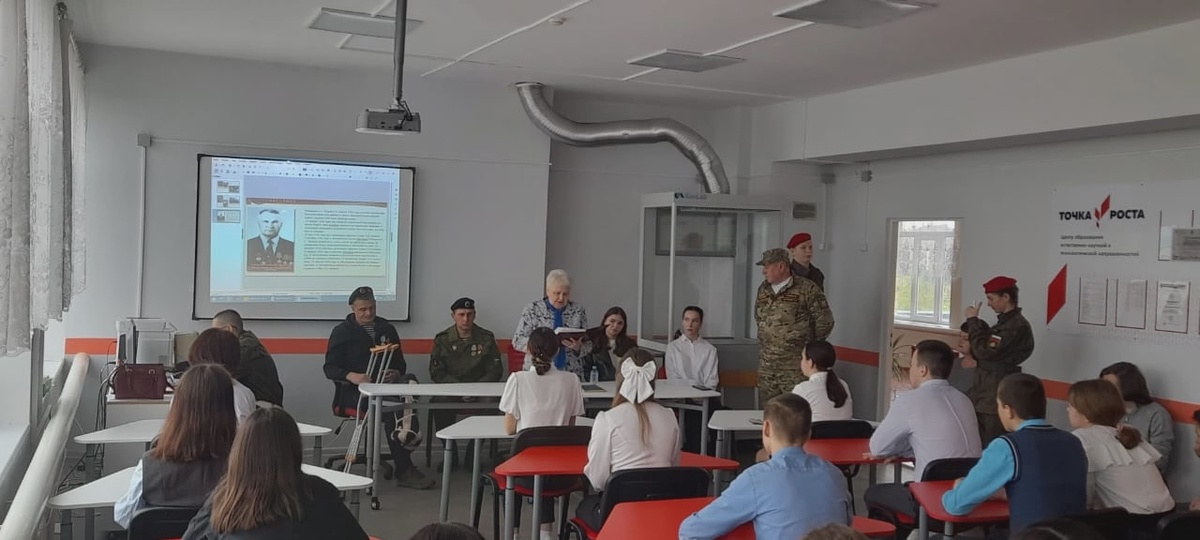 Приложение 7Участие в благоустройстве памятников, братских могил и других мест захоронений защитников Отечества, погибших в годы Великой Отечественной войны и в период других вооруженных конфликтовЕжегодно, в начале каждого сезона школьники проводят трудовые десанты, субботники на территории памятника погибшим в годы Великой Отечественной войны в х. Крутинский. Хорошей традицией стало участие отрядов в акции «Чистый обелиск», в ходе которой ребята наводят порядок не только на братском захоронении  своего хутора, но и за его пределами. 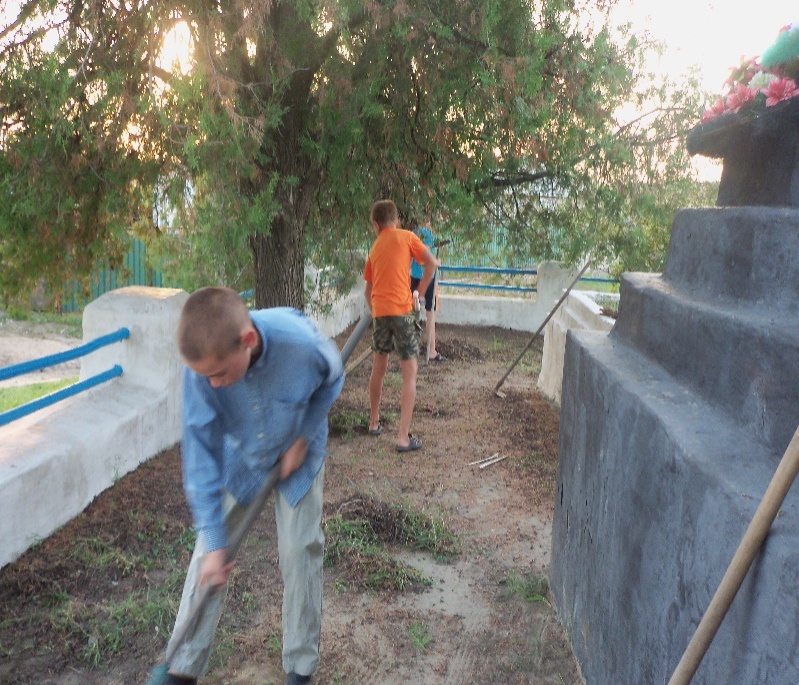 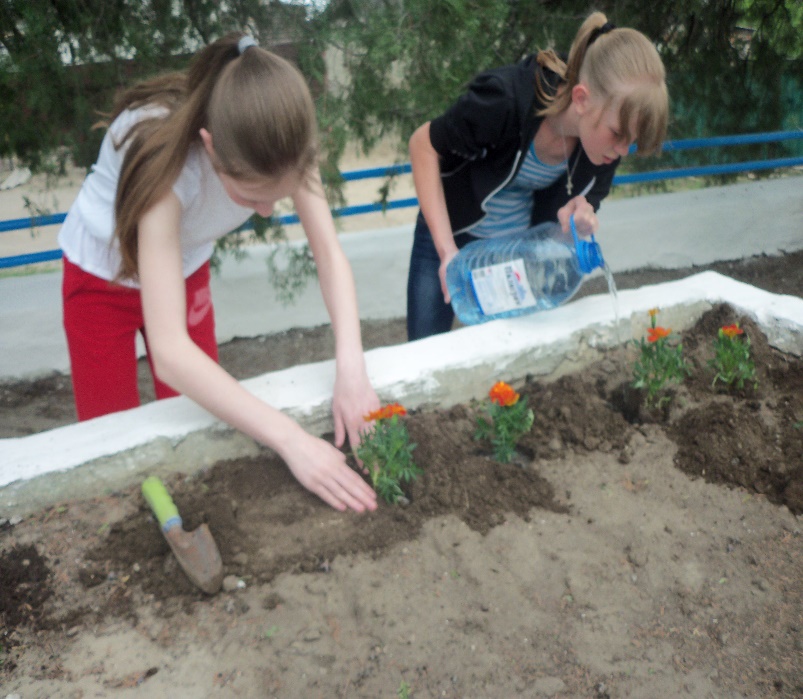 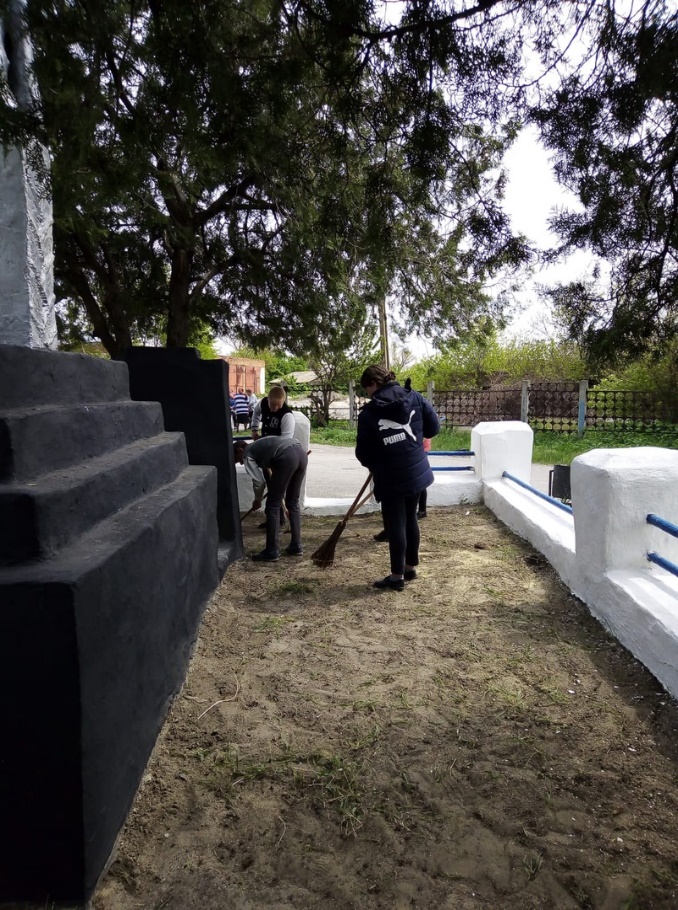 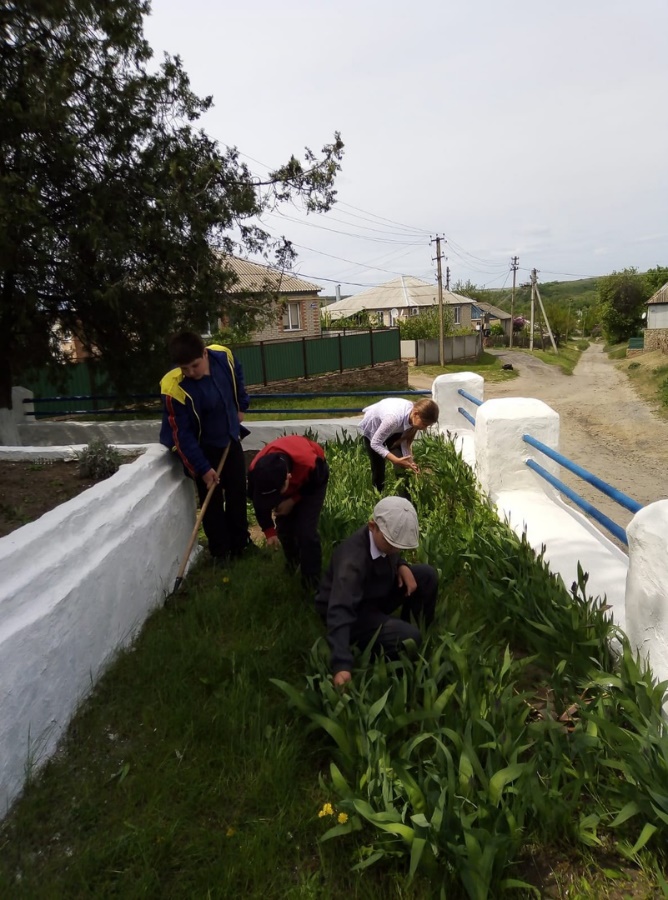 Фото. Благоустройство памятника погибшим в годы Великой Отечественной войны в х.Крутинский.Приложение 8Посещение музеев боевой и трудовой славы муниципального образования, области            Школа осуществляет тесное взаимодействие с музеями боевой славы и краеведческими музеями района и области  по формированию военно-патриотических качеств личности обучающихся.Под руководством классных руководителей,  согласно плану военно-патриотической работы и плану месячника оборонно-массовой работы  организуются и проводятся экскурсии обучающихся.  Приложение 9Коллективный просмотр художественных фильмово Великой Отечественной войнеОсобая роль в формировании патриотических качеств личности обучающихся отводится деятельности библиотек. Одной из форм работы школьной  библиотеки  является  организация и проведение   кинолекториев  к памятным датам, Дням воинской славы России, которые направлены  на формирование у обучающихся патриотического сознания, выполнение патриотического долга и конституционных обязанностей по защите интересов Родины.   Задача  организации работы в данном направлении заключается в том, чтобы  не только сохранить, но и передать  обучающимся школы то богатство, которое определяется  как  «историческое наследие», научить дорожить им.В рамках месячника военно-патриотического  воспитания  и оборонно-массовой работы  обучающиеся школы принимают  активное участие в коллективных просмотрах художественных фильмов о Великой Отечественной войне, организованных  классными руководителями 1-9 классов.  Кроме программных кинолент учителями истории, литературы, классными руководителями были показаны фильмы современного отечественного кинематографа «Брестская крепость», «Белый тигр», «В июне 1941», «А зори здесь тихие», «Сестрёнка» и др. Обязательным ритуалом каждого просмотра являлся блиц-опрос:- Кто из героев стал для вас примером для подражания?- А как вы поступили бы на месте героя?- Чему вас научил этот фильм?Данная форма патриотической работы пользуется большой популярностью у подростков. Такие мероприятия  раскрывают героизм, мужество воинов России,  показывают примеры подвига народа. Они знакомят учащихся с историческими событиями, как страны, так и  своего региона и оказывают значительное влияние на воспитание патриотических чувств.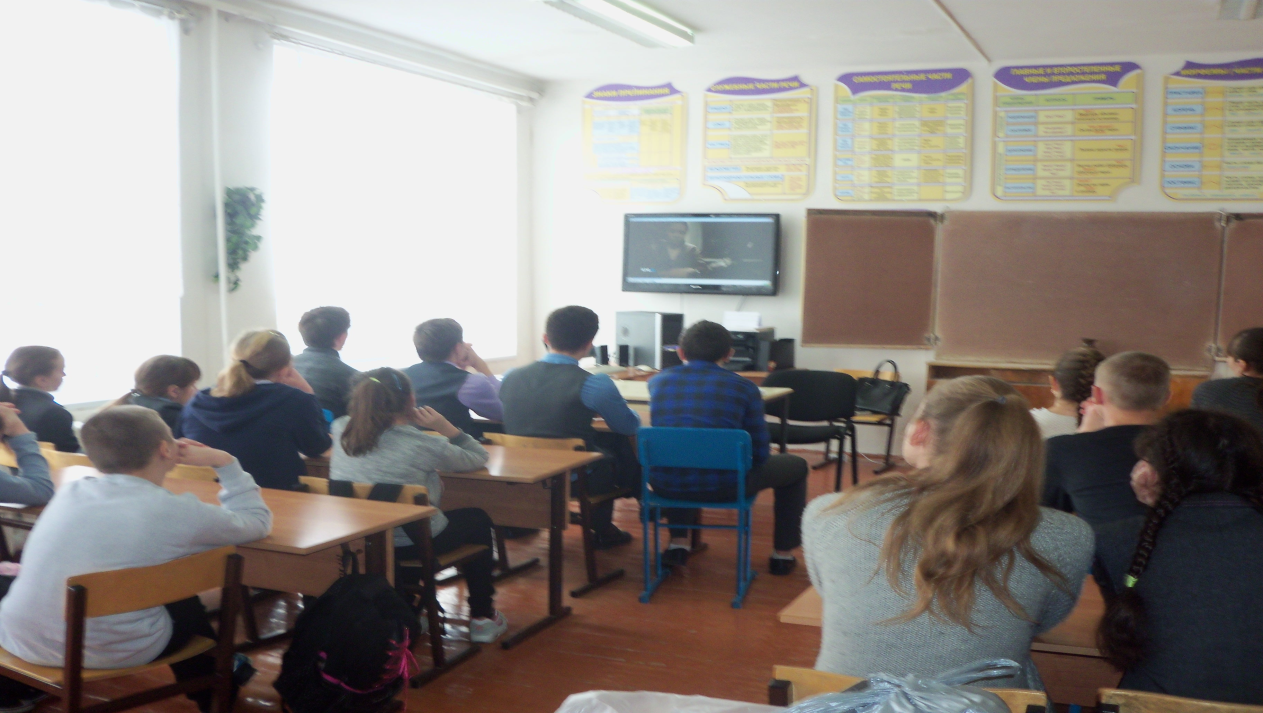 Фото. Видео-просмотр кинофильма «Брестская крепость»Приложение 10Организация и проведение акций милосердия «Ветеран живет рядом», «Солдатский треугольник», «Вспомните, найдите, помогите, поговорите» и др.»Забота о ветеранах и участниках Великой Отечественной войны всегда была первоочередной задачей государства. Но проявление внимания и участия в делах людей, прошедших войну, являются обязанностью не только государства, но и каждого гражданина нашей страны, в т.ч. обучающегося.Мы горды своими воинами-земляками, которые проявили доблесть и отвагу    на полях сражений. Мы благодарны труженикам тыла, своим самоотверженным трудом внесшим  вклад в Победу. С целью проведения шефской работы, пополнения фондов школьных  тематических экспозиций, записей воспоминаний военных биографий, за каждым классом закреплён  ветеран  войны или труда, вдова, труженик тыла, проживающие в микрорайоне школы.Ежегодно в школе организуются и  проводятся акции Забота об участниках Великой Отечественной войны, тружениках тыла и семьях погибших военнослужащих проявляется  нами также через  организацию для ветеранов концертов, изготовление для них сувениров, поздравлений с памятными и юбилейными датами 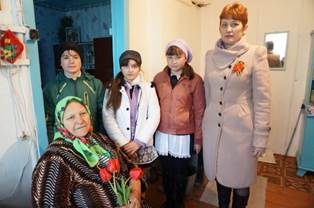 Приложение 12Результаты сдачи учащимися  норм Всероссийского физкультурно-спортивного комплекса «Готов к труду и обороне» (ГТО)Подготовка  по сдаче норм Всероссийского физкультурно-спортивного комплекса «Готов к труду и обороне»  (ГТО) в школе осуществляется в рамках уроков физической культуры (практическая часть) – изучение  и контроль правильности выполнения физических упражнений;  на классных часах и во внеурочных беседах (теоретическая часть) проходит ознакомление обучающихся с целями и задачами, нормами  Всероссийского физкультурно-спортивного комплекса «Готов к труду и обороне» (ГТО), при этом используется  метод   демонстрации презентаций,   видеоряда короткометражных фильмов  спортивной направленности.В сентябре 2022 года в спортивном зале МБОУ Крутинской СОШ прошёл школьный этап Фестиваля комплекса ГТО. Мероприятие было направлено на внедрение Всероссийского физкультурно-спортивного комплекса «Готов к труду и обороне» среди учащихся 3х – 9х классов.В первый день Фестиваля состоялось торжественное открытия, а затем началось тестирование учащихся, с целью выявления наиболее подготовленных к сдаче норм ГТО и включения в сборную команду школы для прохождения тестирования в муниципальном этапе.Программа школьного фестиваля включала:II ступень 9-10 лет (3-4 классы)1.         Бег на скорость 60 м;2.         Бег на выносливость 1 км;3.         Сгибание и разгибание рук в упоре лежа на полу;4.         Наклон вперед из положения стоя с прямыми ногами на полу;5.         Метание мяча весом 150 г;6.         Прыжок в длину с места толчком двумя ногами;7.         Поднимание туловища из положения лежа на спине – 1 мин.III ступень 11-12 лет (5-6 классы)1.         Бег на скорость 60 м;2.         Бег на выносливость 1,5 км;3.         Подтягивание из виса на высокой перекладине – мальчики;4.         Сгибание и разгибание рук в упоре лежа на полу – девочки;5.         Наклон вперед из положения стоя с прямыми ногами на полу;6.         Метание мяча весом 150 г;7.         Прыжок в длину с места толчком двумя ногами;8.         Поднимание туловища из положения лежа на спине – 1 мин.IV ступень 13-15 лет (7-9 классы)1.         Бег на скорость 60 м;2.         Бег на выносливость 2 км;3.         Подтягивание из виса на высокой перекладине – мальчики;4.         Сгибание и разгибание рук в упоре лежа на полу – девочки;5.         Наклон вперед из положения стоя с прямыми ногами на полу;6.         Метание мяча весом 150 г;7.         Прыжок в длину с места толчком двумя ногами;8.         Поднимание туловища из положения лежа на спине – 1 мин.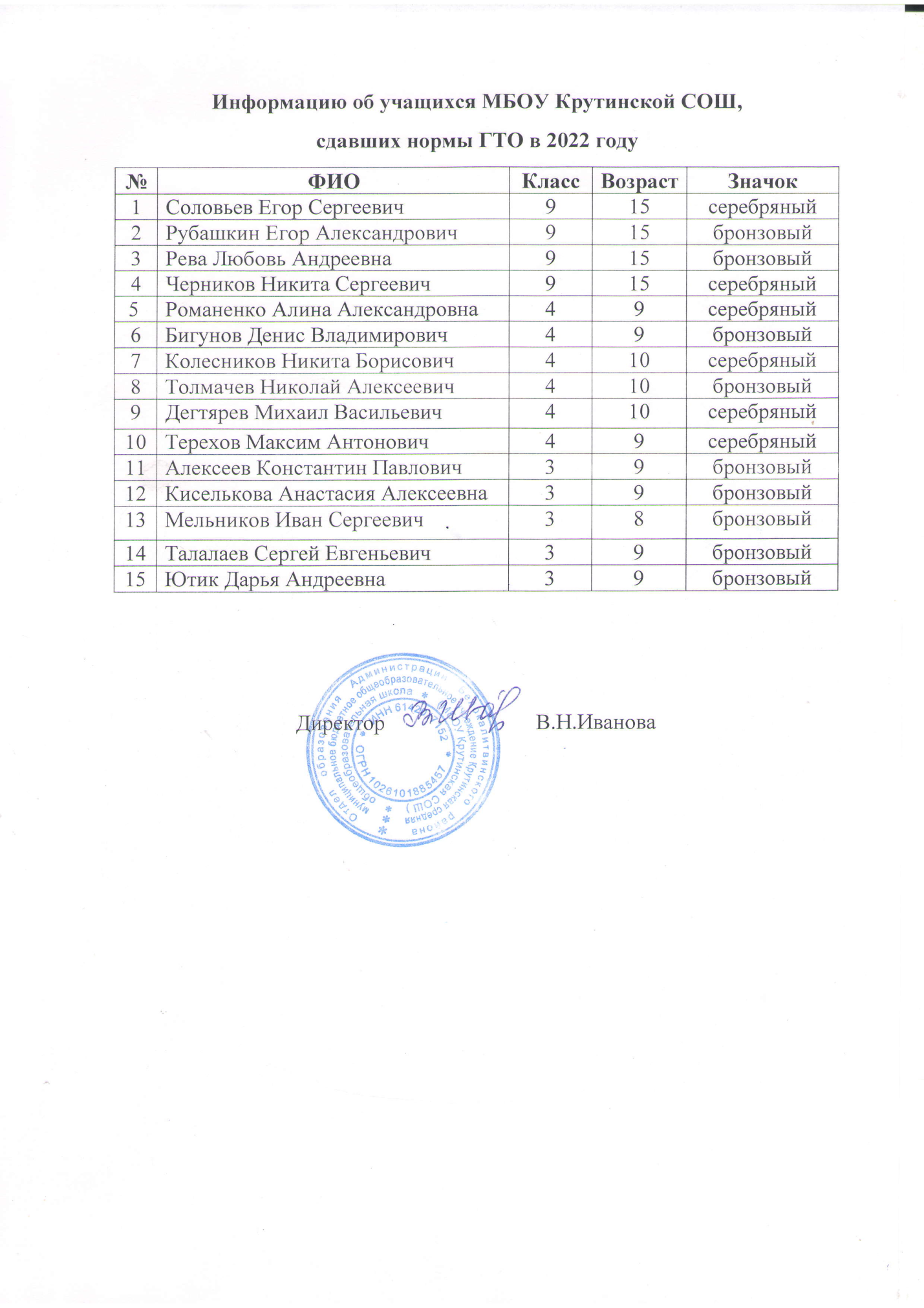 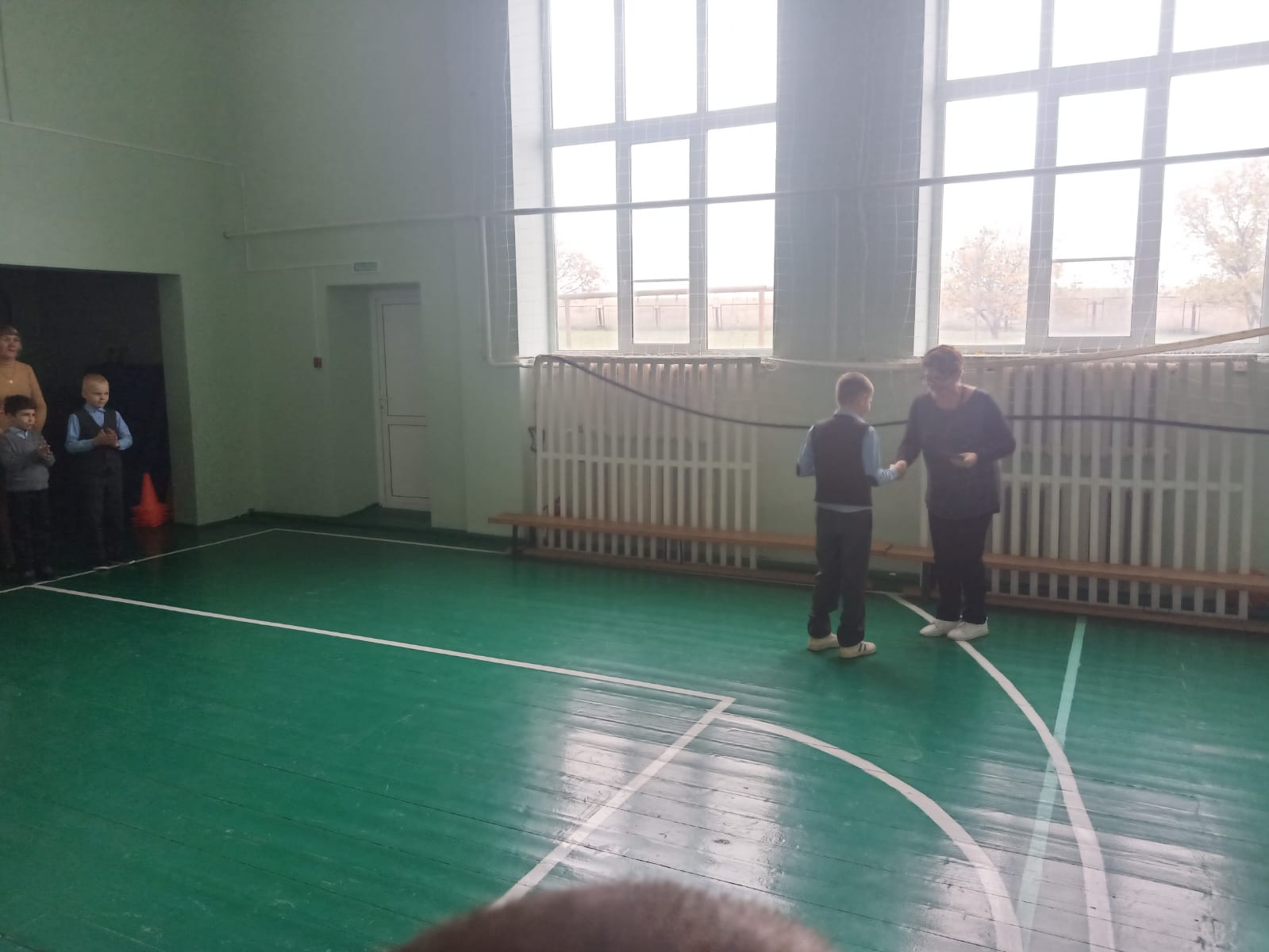 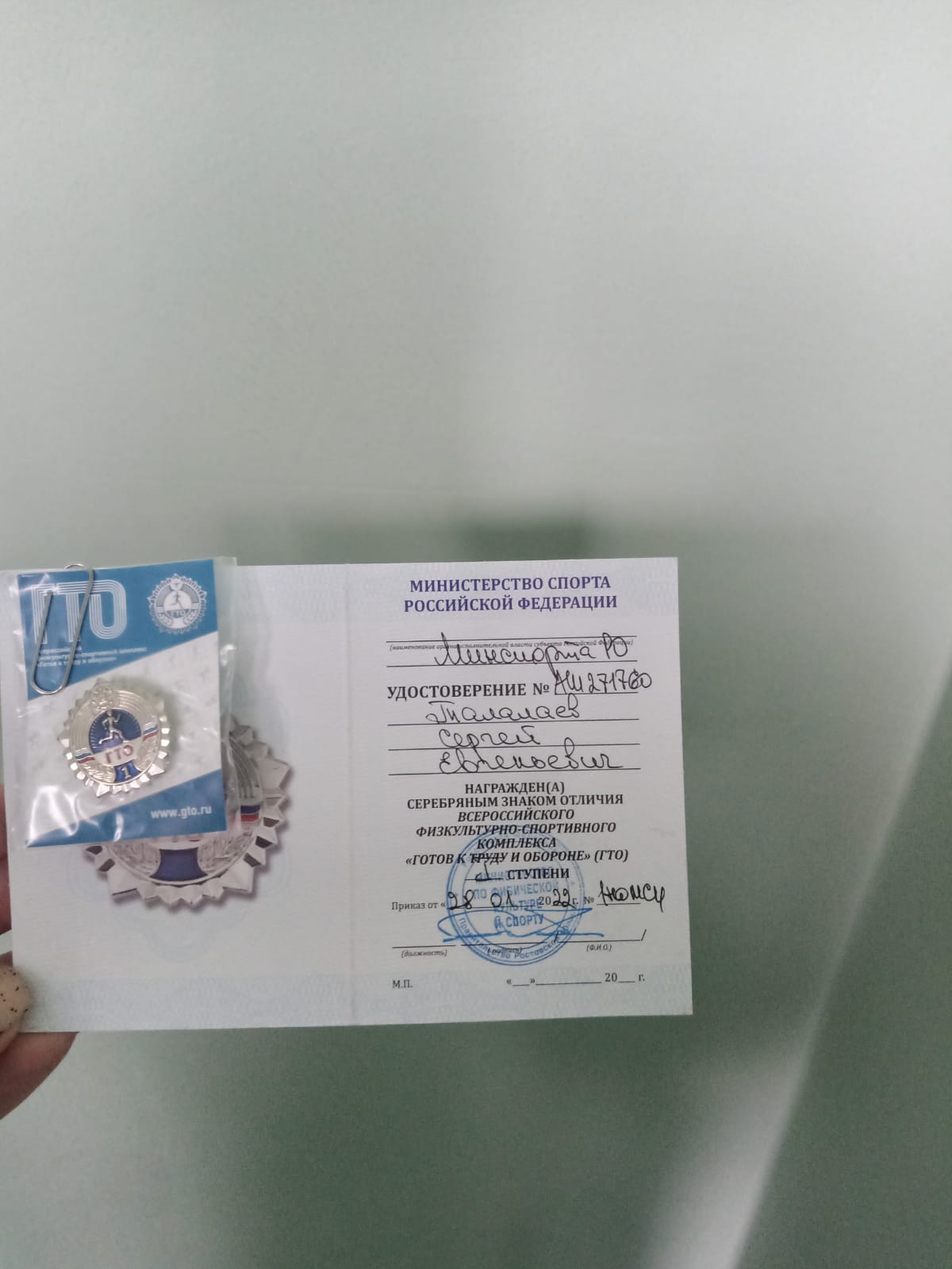 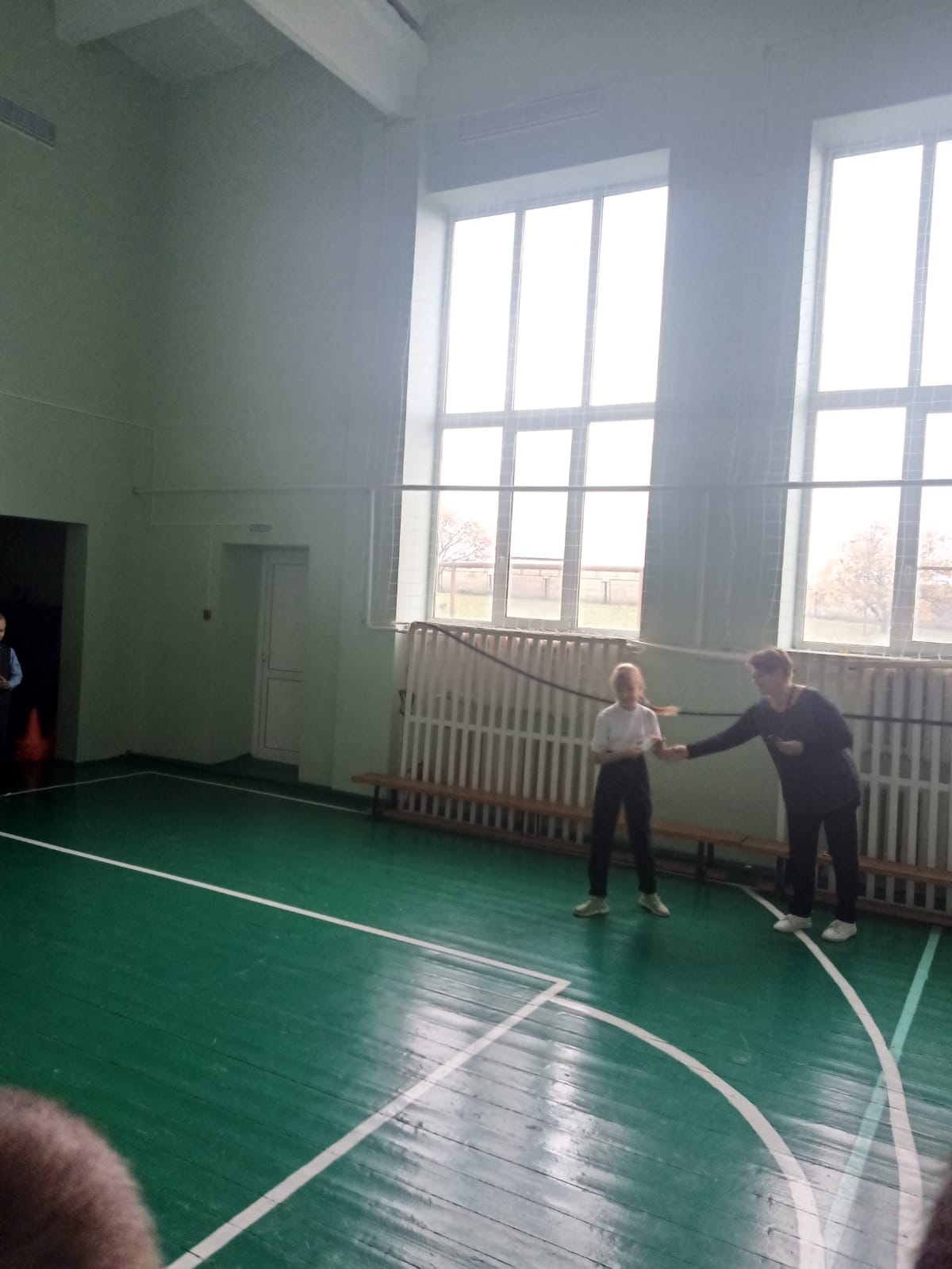 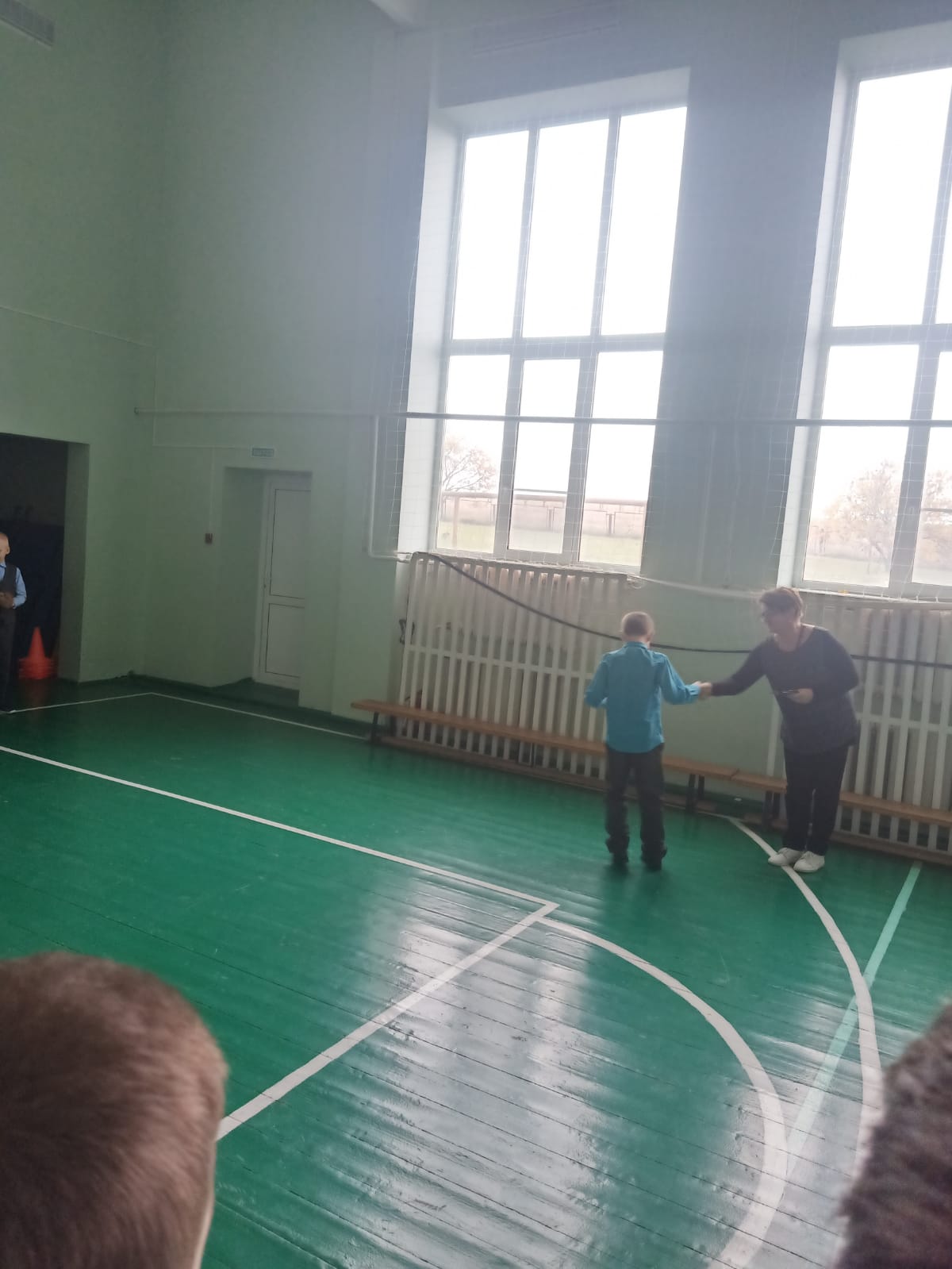 Приложение 11Наличие наглядной агитации патриотической направленности	Немаловажное значение в школе играет и наглядная информация. Она представлена в виде планшетов, которые выставляются в классах на соответствующих мероприятиях. Также, на специальном стенде оформляются выставки рисунков, стенгазет, фотовитрины, создаются альбомы об участниках Великой Отечественной войны.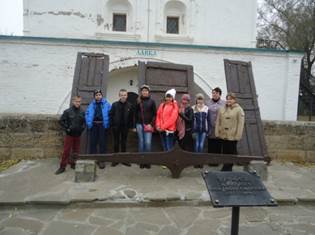 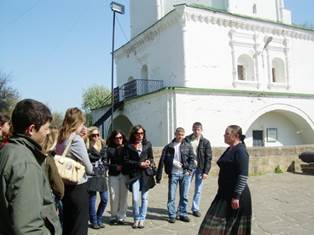 Молодежно-патриотическая акция «Навстречу Победе»Акция «Удели внимание ветерану»   Акция «Чистый обелиск»Акция «Солдатский треугольник»Акция «Цветы неизвестному герою»Акция «Посылка солдату»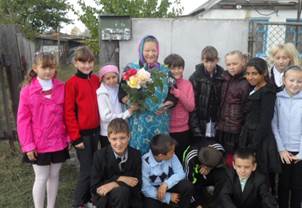 